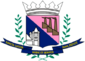 PREFEITURA MUNICIPAL DE SANTA LUZIACONCURSO PÚBLICO DA SECRETARIA MUNICIPAL DE EDUCAÇÃOO Prefeito Municipal de Santa Luzia/MG, Sr. Christiano Augusto Xavier Ferreira, no uso de  suas  atribuições  legais, torna   público a RETIFICAÇÃO Nº 01 REFERENTE AOS HORÁRIOS DE POSSE E ESCOLHA DE VAGAS DO  CRONOGRAMA  DE  NOMEAÇÕES   DO   ATO  III ,  do  Concurso  Público   da   Educação – Edital  nº 01 / 2019, em estrito cumprimento do item 2.2 do Termo Aditivo de composição Judicial – Autos nº 0245.15.160671-3, conforme cronograma  abaixo.RETIFICAÇÃO Nº 01 DO CRONOGRAMASanta Luzia, 04 de dezembro de 2020.CARGOCLASSIFICAÇÃOCLASSIFICAÇÃOENTREGA DOCUMENTOSEXAME MÉDICORESULTADO APTO INAPTO / TORNAR SEM EFEITOPOSSEPOSSEESCOLHA VAGAESCOLHA VAGAEXERCÍCIOCARGOAMPLA CONCORRÊNCIAPCDENTREGA DOCUMENTOSEXAME MÉDICORESULTADO APTO INAPTO / TORNAR SEM EFEITOPOSSEPOSSEESCOLHA VAGAESCOLHA VAGAEXERCÍCIOCARGOAMPLA CONCORRÊNCIAPCDENTREGA DOCUMENTOSEXAME MÉDICORESULTADO APTO INAPTO / TORNAR SEM EFEITODATAHORÁRIODATAHORÁRIOEXERCÍCIOSUPERVISOR PEDAGÓGICO32 a 63-07/12/2020 a 16/12/202016/12/202015/01/202118/01/20218:30 H19/01/20218:30 H20/01/2021PEB III  - EDUCAÇÃO FÍSICA14 a 29-07/12/2020 a 16/12/202017/12/202015/01/202118/01/202109 H19/01/202109 H20/01/2021PEB III  - HISTÓRIA5 a 6107/12/2020 a 16/12/202017/12/202015/01/202118/01/202109:30 H19/01/202109:30 H20/01/2021PEB III  - PORTUGUÊS5 a 8-07/12/2020 a 16/12/202017/12/202015/01/202118/01/202109:30 H19/01/202109:30 H20/01/2021PEB III  - MATEMÁTICA5 a 8-07/12/2020 a 16/12/202017/12/202015/01/202118/01/202109:30 H19/01/202109:30 H20/01/2021PEB II100 a 13517/12/2020 a 28/12/202029/12/202015/01/202118/01/202110 H19/01/202110 H20/01/2021PEB II136 a 17017/12/2020 a 28/12/202030/12/202015/01/202118/01/202111 H19/01/202111 H20/01/2021PEB II171 a 205-17/12/2020 a 28/12/202005/01/202115/01/202118/01/202113:30 H19/01/202113:30 H20/01/2021PEB II206 a 238-29/12/2020 a 07/01/202112/01/202115/01/202118/01/202114:30  H19/01/202114:30  H20/01/2021PEB II239 a 269-29/12/2020 a 07/01/202113/01/202115/01/202118/01/202115:30 H19/01/202115:30 H20/01/2021PEB II270 a 299-29/12/2020 a 07/01/202114/01/202115/01/202118/01/202116:30 H19/01/202116:30 H20/01/2021